LĒMUMSRēzeknē2023.gada 16.novembrī	Nr. 1303 (prot. Nr.23, 14.§)Par pašvaldības dzīvokļa  īpašumu, kas atrodas Jaunatnes ielā 2 -10 , Pušā, Pušas pagastā, pārdošanu elektroniskā izsolē ar augšupejošu soliPamatojoties uz Pašvaldību likuma 10.panta pirmās daļas 16.punktu un 21.punktu, Publiskas personas mantas atsavināšanas likuma 3.panta otro daļu, 5.panta pirmo un piekto daļu, 8.panta otro un trešo daļu un 9.panta otro daļu, Rēzeknes novada pašvaldības 2023.gada 5.janvāra noteikumiem Nr.6 “Kārtība, kādā notiek pašvaldības nekustamā īpašuma un kustamās mantas atsavināšanas process – izsoles kārtībā un atsavināšanas rezultātā iegūto līdzekļu izlietošana Rēzeknes novada pašvaldībā”, ņemot vērā iestādes “Maltas apvienības pārvalde” 2023.gada 19.oktobra ierosinājumu un Finanšu komitejas 2023.gada 8.novembra priekšlikumu Rēzeknes novada dome nolemj:Nodot atsavināšanai, pārdodot elektroniskā izsolē ar augšupejošu soli, Rēzeknes novada pašvaldības dzīvokļa īpašumu, kas atrodas Jaunatnes ielā 2 - 10, Pušā, Pušas pagastā, kadastra Nr.7880 900 0055, platība 53,3 m2 .Apstiprināt pašvaldības dzīvokļa īpašuma, kas atrodas Jaunatnes iela 2-10, Pušā, Pušas pagastā kadastra Nr.7880 900 0055, izsoles noteikumus (izsoles noteikumi pievienoti).Apstiprināt pašvaldības dzīvokļa īpašuma nosacīto cenu – EUR 1 700,00 (viens tūkstotis septiņi simti euro, 00 centi).Apstiprināt pašvaldības dzīvokļa īpašuma, kas atrodas Jaunatnes ielā 2 - 10, Pušā, Pušas pagastā, kadastra Nr.7880 900 0055, pirkuma līguma projektu (pirkuma līguma projekts pievienots).Uzdot iestādei “Maltas apvienības pārvalde” publicēt sludinājumu par dzīvokļa īpašuma izsoli laikrakstā “Rēzeknes Vēstis” un Rēzeknes novada pašvaldības mājas lapā. Noteikt, ka maksājumi, kas saistīti ar šī lēmuma 1.punktā minētā pašvaldības īpašuma izsoles sludinājuma publicēšanu laikrakstos un elektronisko izsoļu vietnē, veicami no iestādes “Maltas apvienības pārvalde”  budžeta līdzekļiem.Uzdot Rēzeknes novada pašvaldības elektronisko izsoļu komisijai ievietot elektronisko izsoļu vietnē https://izsoles.ta.gov.lv informāciju par šī lēmuma 1.punktā minētā pašvaldības īpašuma izsoli. Izsoles rezultātus komisijai iesniegt apstiprināšanai Rēzeknes novada domē.Domes priekšsēdētājs								Monvīds Švarcs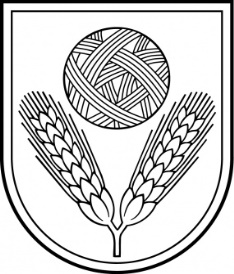 Rēzeknes novada DomeReģ.Nr.90009112679Atbrīvošanas aleja 95A, Rēzekne, LV – 4601,Tel. 646 22238; 646 22231, 646 25935,e–pasts: info@rezeknesnovads.lvInformācija internetā: http://www.rezeknesnovads.lv